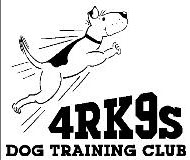 4RK9s Dog Training Club LIABILITY DISCLAIMER for non-club member presenters/trainersI acknowledge that I have been told by 4RK9s that 4RK9s insurance will not be in effect for my coverage at 4RK9S Training Building910 2nd Avenue SW, Suite ACedar Rapids, IA 52404during my presentation/instruction at that facility. ______________________________________ ____________Signature 								Date